The Little Girl And The Dreadful SnakeAlbert Price 1940’s (aka Bill Monroe)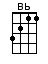 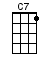 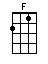 INTRO:  / 1 2 3 / 1 2 3 / [F] / [C7] / [F] / [F] / [F]Our darling [F] wandered far a-[F]way, while [Bb] she was out at [F] playLost in the [F] woods, she [F] couldn't hear a [C7] sound [C7]She [F] was our darling [F] girl, the sweetest [Bb] thing, in all the [F] worldWe searched for [F] her, but she [C7] couldn't be [F] found [F]CHORUS:I heard the [F] screams of our [F] little girl [F] far a-[F]wayHurry [F] Daddy, there's an [F] awful dreadful [C7] snake [C7]I ran as [F] fast, as I [F] could, through the [Bb] dark and dreary [F] woodBut I [F] reached our darling [C7] girl, too [F] late [F]But I [F] reached our darling [C7] girl, too [F] late [F]Oh [F] I began to [F] sigh, I knew that [Bb] soon she'd have to [F] dieFor the [F] snake was warning [F] me close [C7] by [C7]I held her [F] close to my [F] face, she said [Bb] daddy kill that [F] snakeIt's getting [F] dark, tell [C7] Mommy good-[F]bye [F]CHORUS:I heard the [F] screams of our [F] little girl [F] far a-[F]wayHurry [F] Daddy, there's an [F] awful dreadful [C7] snake [C7]I ran as [F] fast, as I [F] could, through the [Bb] dark and dreary [F] woodBut I [F] reached our darling [C7] girl, too [F] late [F]But I [F] reached our darling [C7] girl, too [F] late [F]To all [F] parents I must [F] say, don't let your [Bb] children stray a-[F]wayThey need your [F] love, to [F] guide, them a-[C7]long [C7]Oh [F] God, I [F] pray we'll see our [Bb] darling some [F] dayIt seems I [F] still hear her [C7] voice around our [F] home [F]CHORUS:I heard the [F] screams of our [F] little girl [F] far a-[F]wayHurry [F] Daddy, there's an [F] awful dreadful [C7] snake [C7]I ran as [F] fast, as I [F] could, through the [Bb] dark and dreary [F] woodBut I [F] reached our darling [C7] girl, too [F] latewww.bytownukulele.ca